COLEGIO SAN MARTIN DE TOURSNivel Inicial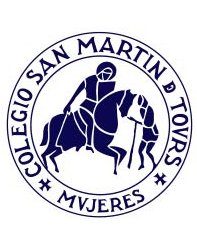 Alumna:………………………………………………………………Sala 3 Años:  	                       Turno:………………………………………ENTREVISTA INICIAL SALA ESTRELLA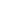 FECHA...........................................MAESTRA......................................................................................................Quién hace la entrevista (padre - madre)......................................................................................................DATOS PERSONALES:Nombre y apellido completo de la niña (como figuran en el DNI)................................................................................................................................................................................Cómo la llaman en casa......................................................................................................................................Fecha de Nacimiento............................................ Nacionalidad...................................................................Lugar............................................................... DNI............................................................................................Nombre del padre.................................................................... DNI................................................………………Edad................ Nacionalidad.................................... Profesión......................................................................Ocupación........................................................................... Mail:.......................................................................Nombre de la madre.......................................................................... DNI.....................................................Edad:............... Nacionalidad...................................... Profesión...................................................................Ocupación.......................................................................... Mail:.......................................................................Domicilio.......................................................................................................... C.P............................................TEL......................................................................... Otros teléfonos................................................................GRUPO FAMILIAR:Nombre de los hermanos			Edad				Grado o Año que cursa...............................................			…………….				 ...................................................................		           ..............			            ...................................................................		           ..............				 ...................................................................		           ..............			            ...................Estado civil de los padres:             Casados	                     Separados		   Viudos	Qué otras personas viven en el hogar............................................................................................................Cómo es la relación con sus hermanos............................................................................................................En qué momentos se reúne toda la familia....................................................................................................Algún hermano o familiar cercano fallecido.........................Cuándo............................................................Algún hermano o familiar cercano presenta problemas.................Cuáles.................................................……………………………………………………………………………………………………………………………………………………………………….………ESCOLARIDAD:Concurrió al Jardín anteriormente..................... A cuál........................................................................A qué edad....................................................................................................................................................Cómo fue la adaptación..............................................................................................................................ANTECEDENTES PERSONALES DE LA NIÑA:Nacida a término......................................................................................................................................................La mamá está embarazada.................................................................................................................………………….La niña tuvo alguna enfermedad, accidente u operación................................................................................Es alérgica............................. A qué........................................................................................................................Tiene algún alimento no permitido………………………………………………… Por qué………………………………………………….Tiene alguna enfermedad que requiere especial atención..............................………………………………….………..…………………………………………………………………………………………………………………................................................................Tuvo convulsiones...........................A qué edad....................................................................................................Cuál fue el motivo...................................................................................................................................................Estuvo o está con algún tratamiento ( psicológico, psicopedagógico, fonaudiológico) …………………………  Por qué motivo..........................................................................................................................................Tomó mamadera................................... Sigue haciéndolo....................................................................Usa chupete..............................................................................................................................................Controla esfínteres....................................... Cuando comenzó...........................................................Controla totalmente................................................................................................................................Se moja de noche............................ Siempre............................... A veces..........................................Va al baño sola.................................................................................................................................………A qué hora se acuesta.............................. Cuántas horas duerme.......................................................Tiene pesadillas........................................ Se despierta sobresaltada................................................Necesita algo especial para dormir.......................................................................................................Comparte la habitación...................Con quién........................................................................................Cuando comenzó a caminar....................................................................................................................Corre.......................................... Salta...................................Trepa.......................................................Qué mano usa con mayor habilidad.....................................................................................................Puede permanecer tranquila y concentrada en una tarea.............................................................Cuándo comenzó a hablar......................................................................................................................¿Logra expresar sus deseos y/o necesidades empleando el lenguaje oral? (palabras, frases)Su lenguaje es acorde a la edad o presenta alguna dificultad específica.................................……………………………………………………………………………………………………………………………………………………….………..Tiene algún alimento no permitido.......................... Por qué..............................................................Hace amistades fácilmente.....................................................................................................................Concurre a cumpleaños............................. Se queda sola......................................................................Dónde y con quién juega generalmente.................................................................................................Qué juegos prefiere..................................................................................................................................Cómo describiría a su hija…………………………………………………………………………………………………………………..Qué tipo de límites se le ponen..............................................................................................................…………………………………………………………………………………………………………………………………………………………..……..Cómo reacciona..........................................................................................................................................Miedos................. A qué..............................................................................................................................Cómo vive la familia la vida de Fe (rezo diario, charlas sobre temas religiosos).………………………………………………………………………………………………………………………………………………………..................................................................Consignar algún otro dato que consideren importante que la maestra conozca: …………………………..………………………………………………………………………………………………………………………….................................................................Qué esperan del Jardín …………………………………………………………………………………………………………………………………………